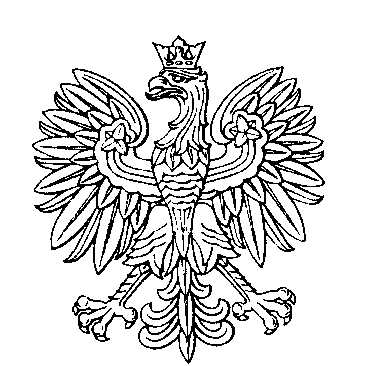 OBWODOWA KOMISJA WYBORCZA NR 1w gminie Boguty-Pianki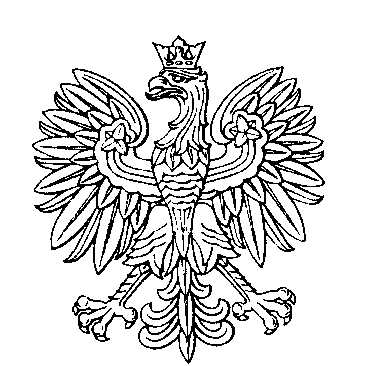 OBWODOWA KOMISJA WYBORCZA NR 2w gminie Boguty-Pianki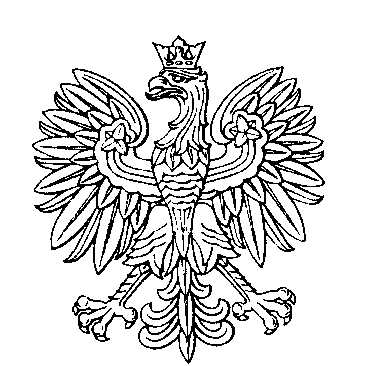 OBWODOWA KOMISJA WYBORCZA NR 3w gminie Boguty-Pianki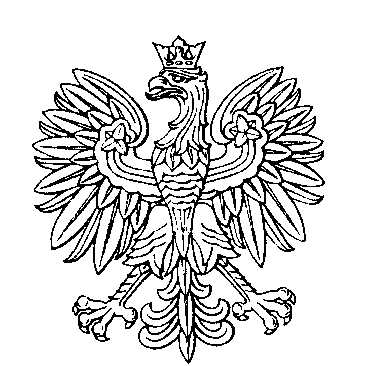 OBWODOWA KOMISJA WYBORCZA NR 4w gminie Boguty-Pianki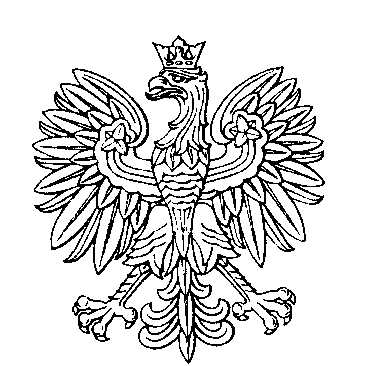 OBWODOWA KOMISJA WYBORCZA NR 5w gminie Boguty-PiankiSKŁAD KOMISJI:Przewodniczący	Elżbieta BudziszewskaZastępca Przewodniczącego	Jarosław MurawskiCZŁONKOWIE:SKŁAD KOMISJI:Przewodniczący	Renata GromekZastępca Przewodniczącego	Wioletta Zofia PietuchowskaCZŁONKOWIE:SKŁAD KOMISJI:Przewodniczący	Joanna TymińskaZastępca Przewodniczącego	Jadwiga BiernackaCZŁONKOWIE:SKŁAD KOMISJI:Przewodniczący	Agnieszka TymińskaZastępca Przewodniczącego	Celina GodlewskaCZŁONKOWIE:SKŁAD KOMISJI:Przewodniczący	Anna LipskaZastępca Przewodniczącego	Elżbieta TymińskaCZŁONKOWIE: